ΔΙΑΚΗΡΥΞΗ ΠΡΟΧΕΙΡΟΥ ΔΙΑΓΩΝΙΣΜΟΥγια την παροχή Υπηρεσιών: «ΗΧΟΛΗΠΤΗ Ή ΜΗΧΑΝΙΚΟΥ ΗΧΟΥ, ΤΟΥΛΑΧΙΣΤΟΝ ΚΑΤΗΓΟΡΙΑΣ ΤΕ, ΓΙΑ ΤΗΝ ΥΠΟΣΤΗΡΙΞΗ ΤΩΝ ΥΠΗΡΕΣΙΩΝ ΤΗΣ ΔΕΠΤΑΗ Α.Ε. ΟΤΑ ΣΤΗ ΔΙΟΙΚΗΣΗ - ΔΙΑΧΕΙΡΙΣΗ ΤΩΝ ΕΡΓΑΣΙΩΝ ΚΑΤΑΣΚΕΥΗΣ ΤΟΥ ΠΟΛΙΤΙΣΤΙΚΟΥ ΣΥΝΕΔΡΙΑΚΟΥ ΚΕΝΤΡΟΥ ΗΡΑΚΛΕΙΟΥ (Π.Σ.Κ.Η.)» Ο Πρόεδρος της ΔΕΠΤΑΗ Α.Ε. ΟΤΑ, διακηρύσσει ΠΡΟΧΕΙΡΟ ΔΙΑΓΩΝΙΣΜΟ με κριτήριο κατακύρωσης την συμφερότερη προσφορά και αντικείμενο την παροχή υπηρεσιών : «Ηχολήπτη ή Μηχανικού Ήχου, τουλάχιστον κατηγορίας ΤΕ, για την υποστήριξη των υπηρεσιών της ΔΕΠΤΑΗ Α.Ε. ΟΤΑ στη Διοίκηση - διαχείριση των εργασιών κατασκευής του Πολιτιστικού Συνεδριακού Κέντρου Ηρακλείου (Π.Σ.Κ.Η.)».Ο προϋπολογισμός της δαπάνης είναι 38.520,00 € (μη συμπεριλαμβανομένου του Φ.Π.Α) και προβλέπεται να χρηματοδοτηθεί από τις πιστώσεις της ΔΕΠΤΑΗ Α.Ε. ΟΤΑ. Η Ημερομηνία διενέργειας του Διαγωνισμού είναι η 24/05/2016 ημέρα Τρίτη και ώρα 10:30Η Προθεσμία Υποβολής των προσφορών είναι η 24/05/2016 ημέρα Τρίτη έως τις 10:00 εφόσον οι προσφορές κατατεθούν με απευθείας παράδοση και η 24/05/2016 ημέρα Τρίτη έως τις 10:00 εφόσον οι προσφορές κατατεθούν ταχυδρομικά.Διάρκεια σύμβασης: 18 μήνεςΕγγύηση Συμμετοχής στο ποσό των 770,40 € με διάρκεια ισχύος 120 ημερολογιακών ημερών.ΠΕΡΙΕΧΟΜΕΝΑ1.	ΑΝΑΘΕΤΟΥΣΑ ΑΡΧΗ	32.	ΑΝΤΙΚΕΙΜΕΝΟ ΤΟΥ ΔΙΑΓΩΝΙΣΜΟΥ	33.	ΣΥΝΟΠΤΙΚΗ ΠΕΡΙΓΡΑΦΗ ΤΟΥ ΑΝΤΙΚΕΙΜΕΝΟΥ	34.	ΔΙΑΡΚΕΙΑ	45.	ΠΡΟΫΠΟΛΟΓΙΣΜΟΣ	56.	ΝΟΜΙΚΟ ΚΑΙ ΘΕΣΜΙΚΟ ΠΛΑΙΣΙΟ ΤΟΥ ΔΙΑΓΩΝΙΣΜΟΥ	57.	ΔΙΚΑΙΩΜΑ ΣΥΜΜΕΤΟΧΗΣ ΚΑΙ ΠΡΟΫΠΟΘΕΣΕΙΣ	58.	ΠΑΡΑΛΑΒΗ ΤΕΥΧΩΝ ΔΙΑΓΩΝΙΣΜΟΥ	69.	ΔΙΕΥΚΡΙΝΙΣΕΙΣ ΕΠΙ ΤΗΣ ΠΡΟΚΗΡΥΞΗΣ	610.	ΤΡΟΠΟΣ ΣΥΝΤΑΞΗΣ και ΥΠΟΒΟΛΗΣ ΠΡΟΣΦΟΡΩΝ	711.	ΤΙΜΕΣ ΤΩΝ ΠΡΟΣΦΟΡΩΝ	1012.	ΝΟΜΙΣΜΑ ΑΜΟΙΒΗΣ ΤΟΥ ΑΝΑΔΟΧΟΥ	1113.	ΔΙΕΝΕΡΓΕΙΑ ΔΙΑΓΩΝΙΣΜΟΥ	1114.	ΜΕΘΟΔΟΣ ΑΞΙΟΛΟΓΗΣΗΣ	1415.	ΑΠΟΤΕΛΕΣΜΑΤΑ – ΚΑΤΑΚΥΡΩΣΗ	1516.	ΑΠΟΡΡΙΨΗ ΠΡΟΣΦΟΡΩΝ	1517.	ΚΑΤΑΡΤΙΣΗ, ΥΠΟΓΡΑΦΗ, ΔΙΑΡΚΕΙΑ ΣΥΜΒΑΣΗΣ, ΕΓΓΥΗΣΕΙΣ	1618.	ΠΝΕΥΜΑΤΙΚΑ ΔΙΚΑΙΩΜΑΤΑ	1619.	ΤΡΟΠΟΣ ΠΛΗΡΩΜΗΣ – ΚΡΑΤΗΣΕΙΣ – ΠΑΡΑΔΟΤΕΑ	1620.	ΥΠΟΧΡΕΩΣΕΙΣ ΤΗΣ ΑΝΑΘΕΤΟΥΣΑΣ ΑΡΧΗΣ	1721.	ΥΠΟΧΡΕΩΣΕΙΣ ΤΟΥ ΑΝΑΔΟΧΟΥ	1722.	ΥΠΕΡΓΟΛΑΒΙΕΣ	1823.	ΕΜΠΙΣΤΕΥΤΙΚΟΤΗΤΑ	1824.	ΚΑΤΑΓΓΕΛΙΑ ΣΥΜΒΑΣΗΣ	1825.	ΕΦΑΡΜΟΣΤΕΟ ΔΙΚΑΙΟ	18ΑΝΑΘΕΤΟΥΣΑ ΑΡΧΗΔΗΜΟΤΙΚΗ ΕΠΙΧΕΙΡΗΣΗ ΠΟΛΙΤΙΣΜΟΥ, ΤΟΥΡΙΣΜΟΥ, ΑΝΑΠΤΥΞΗΣ ΗΡΑΚΛΕΙΟΥ Α.Ε. ΟΤΑ (ΔΕΠΤΑΗ Α.Ε. ΟΤΑ), που εδρεύει επί των οδών Πλαστήρα και Ρωμανού, Τ.Κ. 71201 Ηράκλειο Κρήτης (Πολιτιστικό και Συνεδριακό Κέντρο Ηρακλείου, Κτίριο Ε), Ταχυδρομική Θυρίδα: 1400, Τ.Κ.71110, Ηράκλειο Κρήτης, τηλ. 2810 228203, φαξ 2810 288912.ΑΝΤΙΚΕΙΜΕΝΟ ΤΟΥ ΔΙΑΓΩΝΙΣΜΟΥΑντικείμενο της παρούσας διακήρυξης είναι η ανάδειξη ενός Τεχνικού Συμβούλου με ειδικότητα Ηχολήπτη ή Μηχανικού Ήχου, τουλάχιστον κατηγορίας ΤΕ, στον οποίο θα ανατεθεί με σύμβαση ανεξαρτήτων υπηρεσιών καθήκοντα σε εξειδικευμένα τεχνικά θέματα Οπτικοακουστικών Συστημάτων, Συστημάτων Φωτισμού Σκηνής, Ακουστικής, και συστημάτων Τεχνικής Σκηνής, για την υποστήριξη των υπηρεσιών της ΔΕΠΤΑΗ A.Ε. ΟΤΑ στη Διοίκηση - Διαχείριση των εργασιών κατασκευής της Β΄ φάσης του Πολιτιστικού Συνεδριακού Κέντρου Ηρακλείου (Π.Σ.Κ.Η.). Περισσότερες λεπτομέρειες αναφέρονται στη συνοπτική περιγραφή που ακολουθεί.ΣΥΝΟΠΤΙΚΗ ΠΕΡΙΓΡΑΦΗ ΤΟΥ ΑΝΤΙΚΕΙΜΕΝΟΥΗ ΔΕΠΤΑΗ Α.Ε. ΟΤΑ, πέραν του έργου της εκμετάλλευσης των Δημοτικών καταστημάτων, έχει αναλάβει σύμφωνα με σχετικές αποφάσεις που έχουν ληφθεί, την ευθύνη υλοποίησης του έργου του Πολιτιστικού Συνεδριακού Κέντρου Ηρακλείου (ΠΣΚΗ). Στο έργο αυτό, το οποίο υλοποιείται με διαδοχικές τεχνικές μελέτες και εργολαβίες όπως ο Ν. 3669/2008 ορίζει, το ΔΣ της ΔΕΠΤΑΗ ΑΕ ΟΤΑ έχει αναλάβει τα καθήκοντα Προϊσταμένης Αρχής και η ΔΤΥ της ΔΕΠΤΑΗ ΑΕ ΟΤΑ έχει αναλάβει τα καθήκοντα Διευθυνούσης Υπηρεσίας. Το έργο του ΠΣΚΗ εκτελείται κατά Φάσεις. Περισσότερες λεπτομέρειες για τις φάσεις αυτές, μπορεί να ζητήσει κανείς από την αρμόδια Δ/νουσα Υπηρεσία (ΔΕΠΤΑΗ ΑΕ ΟΤΑ / ΔΤΥ).Σε γενικές γραμμές το τεχνικό αντικείμενο της Α φάσης του έργου έχει ουσιαστικά περατωθεί. Το έργο της Α φάσης έχει παραδοθεί για χρήση στο Δήμο Ηρακλείου και απομένουν κάποιες συγκεκριμένες συμπληρωματικές εργασίες, η διόρθωση των παρατηρήσεων, η παρακολούθηση της λειτουργίας του έργου κατά το χρόνο της εγγύησης, η ολοκλήρωση των επιμετρήσεων και το οικονομικό κλείσιμο της εργολαβίας. Αυτές είναι οι τεχνικές εκκρεμότητες που έχει η ΔΤΥ σχετικά με την Α φάση του έργου.Η Β Φάση του έργου σχεδιάζεται δια να ολοκληρωθεί με ένα έργο που έχει τίτλο «ΟΛΟΚΛΗΡΩΣΗ ΠΟΛΙΤΙΣΤΙΚΟΥ ΚΑΙ ΣΥΝΕΔΡΙΑΚΟΥ ΚΕΝΤΡΟΥ ΗΡΑΚΛΕΙΟΥ ΚΡΗΤΗΣ» με το σύστημα μελέτη κατασκευή, προϋπολογισμού μελέτης 11.392.000,00€ η υλοποίηση του οποίου βρίσκεται σε εξέλιξη. Το έργο της Β φάσης μελετήθηκε από ειδικούς μελετητές του ΠΣΚΗ οι οποίοι πρόεκυψαν από Αρχιτεκτονικό Διαγωνισμό και την ΔΤΥ της ΔΕΠΤΑΗ ΑΕ ΟΤΑ και δημοπρατήθηκε την 16.06.2015 με ανοικτή δημοπρασία με το σύστημα μελέτη – κατασκευή. Στο διαγωνισμό, ανακηρύχθηκε μειοδότης, ολοκληρώθηκε ο προσυμβατικός έλεγχος από το Ελεγκτικό Συνέδριο και έχει υπογραφεί η σύμβαση για την εκτέλεση του έργου, όπως ο ν.3669/2008 ορίζει.Το ΠΣΚΗ είναι ένα σπουδαίο, το μεγαλύτερο με βεβαιότητα οικοδομικό έργο Πολιτισμού που σχεδιάστηκε και υλοποιείται στην Κρήτη. Στο αντικείμενο των υπηρεσιών της παρούσας σύμβασης, περιλαμβάνεται η παροχή υπηρεσιών σε θέματα Ακουστικής, Οπτικοακουστικών Συστημάτων, Συστημάτων Φωτισμού Σκηνής, και συστημάτων Τεχνικής Σκηνής.Το αντικείμενο των υπηρεσιών περιλαμβάνει:Την συμβατική παρακολούθηση της καλής εκτέλεσης του έργου.Την ποιοτική και ποσοτική παραλαβή των εργασιών.Τον έλεγχο των επιμετρήσεων, την παρακολούθηση και σύνταξη των ΠΠΑΕ, τον έλεγχο των πιστοποιήσεων και των πληρωμών του Αναδόχου.Την διατύπωση εισηγήσεων προς την Δ/νουσα Υπηρεσία για τις απαιτήσεις του Αναδόχου (ΑΠΕ, ΣΣΕ).Τον έλεγχο των σχεδίων και μελετών του έργου και ειδικότερα στις περιπτώσεις μικροτροποποιήσεων των μελετών του.Τον έλεγχο του χρονικού προγραμματισμού υλοποίησης του έργου.Την αντιμετώπιση – διατύπωση προτάσεων επί θεμάτων που προκύπτουν καθημερινά κατά την κατασκευή του έργου και αφορούν σε θέματα / προβλήματα σ’ όλο το φάσμα εργασιών κατασκευής και εγκατάστασης των Ακουστικών συστημάτων, Οπτικοακουστικών συστημάτων, Συστημάτων φωτισμού σκηνής και των συστημάτων Τεχνικής Σκηνής. Την αντιμετώπιση κάθε συναφούς θέματος που σχετίζεται με την παρακολούθηση της κατασκευής του ΠΣΚΗ.Την ολοκλήρωση του έργου, σύμφωνα με τις κείμενες διατάξεις.ΔΙΑΡΚΕΙΑΗ διάρκεια της Σύμβασης προβλέπεται δεκαοκτώ (18) μήνες. Η προβλεπόμενη διάρκεια είναι δυνατό να αναπροσαρμοστεί ανάλογα με την πραγματική εξέλιξη των διαδικασιών, με απόφαση του ΔΣ της ΔΕΠΤΑΗ Α.Ε. ΟΤΑ ή και κατόπιν απλής εγγράφου συμφωνίας μεταξύ των δύο μερών. ΠΡΟΫΠΟΛΟΓΙΣΜΟΣΟ συνολικός προϋπολογισμός του έργου υπό την παρούσα διακήρυξη, είναι 38.520,00 € (μη συμπεριλαμβανομένου του Φ.Π.Α) ευρώ μη συμπεριλαμβανομένου του ΦΠΑ και αφορά στην παροχή των αναγκαίων υπηρεσιών – εργασιών όπως αυτές προσδιορίζονται στο άρθρο 3 της παρούσας. Επισημάνεται ότι στη δαπάνη περιλαμβάνεται η προκαταβολή φόρου 20% η οποία θα παρακρατείται, περιλαμβάνονται επίσης οι ασφαλιστικές εισφορές και οι πάσης φύσεως φορολογικές επιβαρύνσεις.ΝΟΜΙΚΟ ΚΑΙ ΘΕΣΜΙΚΟ ΠΛΑΙΣΙΟ ΤΟΥ ΔΙΑΓΩΝΙΣΜΟΥΟ Διαγωνισμός, αφορά στις υπηρεσίες που αναφέρονται στο άρθρο 2 παράγραφος 2δ του ΠΔ 60/2007 όπως ισχύει σήμερα και ειδικότερα στην κατηγορία 12 του Παραρτήματος ΙΙα. Ειδικότερα ο Διαγωνισμός θα διεξαχθεί σύμφωνα με:Το ΠΔ 28/1980 περί εκτελέσεως έργων και προμηθειών Οργανισμών Τοπικής Αυτοδιοίκησης.Την απόφαση 29 του πρακτικού 152/26.04.2016 του ΔΣ της ΔΕΠΤΑΗ Α.Ε. ΟΤΑ για τη Διεξαγωγή Διαγωνισμού για τη σύναψη Σύμβασης «Ηχολήπτη ή Μηχανικού Ήχου, τουλάχιστον κατηγορίας ΤΕ, για την υποστήριξη των υπηρεσιών της ΔΕΠΤΑΗ Α.Ε. ΟΤΑ στην Διοίκηση - Διαχείριση των εργασιών κατασκευής του Πολιτιστικού Συνεδριακού Κέντρου Ηρακλείου (Π.Σ.Κ.Η.)» σύμφωνα με την οποία εγκριθήκαν : οι όροι της παρούσας διακήρυξης, τα τεύχη του Διαγωνισμού και η Διενέργεια του με κριτήριο κατακύρωσης την συμφερότερη προσφορά.Η Αναθέτουσα Αρχή διατηρεί το δικαίωμα ανάθεσης στον Ανάδοχο νέων ή συμπληρωματικών υπηρεσιών που αφορούν το αντικείμενο της παρούσας σύμβασης. Στην περίπτωση αυτή το σωρευτικό ποσό των συναπτόμενων συμβάσεων συμπληρωματικών ή νέων δεν θα υπερβαίνει το 50% του ποσού της αρχικής σύμβασης και εφόσον ασκηθούν προ της λήξης της σύμβασης της παρούσας. Κριτήριο ανάθεσης του έργου είναι η Συμφερότερη Προσφορά.ΔΙΚΑΙΩΜΑ ΣΥΜΜΕΤΟΧΗΣ ΚΑΙ ΠΡΟΫΠΟΘΕΣΕΙΣΣτο διαγωνισμό γίνονται φυσικά πρόσωπα, που θα καλύπτουν την απαιτούμενη ειδικότητα Ειδικότερα πρέπει να διαθέτει:Πενταετή εμπειρία στην παροχή υπηρεσιών σε αντίστοιχες θέσεις κατασκευής παρόμοιου έργου από φορείς του Δημοσίου ή του Ιδιωτικού Τομέα. Η εμπειρία θα αποδεικνύεται με την προσκόμιση  Συμβάσεων, ή/και Τιμολογίων Παροχής Υπηρεσιών, ή/και Αποδείξεων Παροχής Υπηρεσιών από Δημόσιους ή Ιδιωτικούς φορείς στο όνομα του υποψηφίου. Τυχόν πρόσθετη εξειδικευμένη εμπειρία στην μελέτη, επίβλεψη, εγκατάσταση και ρύθμιση οπτικοακουστικών συστημάτων (Συστημάτων ενίσχυσης του ήχου, συστημάτων ανακοινώσεων, προβολής, κλπ) σε έργα συναφούς αντικειμένου (θεατρικές αίθουσες, Μουσικές σκηνές, Χώρους Πολλαπλών Δραστηριοτήτων).Στο διαγωνισμό μπορούν να λάβουν μέρος μόνο οι υποψήφιοι, οι οποίοι έχουν λάβει αντίγραφο της Διακήρυξης, διότι έτσι τεκμαίρεται ότι έχουν λάβει γνώση των στοιχείων του έργου τα οποία είναι απαραίτητα για να διαμορφώσουν την προσφορά τους. Στο διαγωνισμό αποκλείονται για όσους συντρέχει στο πρόσωπο τους ένας από τους λόγους των περιπτώσεων της 10.4.1.ΠΑΡΑΛΑΒΗ ΤΕΥΧΩΝ ΔΙΑΓΩΝΙΣΜΟΥΟι ενδιαφερόμενοι μπορούν να αναζητήσουν τα τεύχη του Διαγωνισμού από την ιστοσελίδα του Δήμου Ηρακλείου: http://www.heraklion.gr/municipality/auction και την ιστοσελίδα της ΔΕΠΤΑΗ Α.Ε. ΟΤΑ: www.deptahaeota.gr. Οι ενδιαφερόμενοι για να έχουν δικαίωμα συμμετοχής στο διαγωνισμό οφείλουν να παραλάβουν το τεύχος της Διακήρυξης με τη συνημμένη σφραγισμένη και αριθμημένη οικονομική προσφορά, από τα γραφεία της Τεχνικής Υπηρεσίας της ΔΕΠΤΑΗ Α.Ε. ΟΤΑ Πλαστήρα και Ρωμανού (αρμόδιος υπάλληλος κα Ελευθερία Κλαδάκη τηλ. 2810 228203) τις εργάσιμες ημέρες και ώρες. Για την παραλαβή της δεν προβλέπεται κόστος και μπορεί να γίνει και μέσω ταχυμεταφοράς χωρίς να απαιτείται εξουσιοδότηση. Περίληψη της παρούσας θα αναρτηθεί στον Πίνακα ανακοινώσεων της ΔΕΠΤΑΗ ΑΕ ΟΤΑ και του Δήμου Ηρακλείου ενώ θα δημοσιευτεί και στον τύπο σύμφωνα με την ισχύουσα νομοθεσία.  ΔΙΕΥΚΡΙΝΙΣΕΙΣ ΕΠΙ ΤΗΣ ΠΡΟΚΗΡΥΞΗΣΟι ενδιαφερόμενοι μπορούν να ζητούν εγγράφως, συμπληρωματικές διευκρινίσεις για το περιεχόμενο της παρούσας προκήρυξης από την Αναθέτουσα Αρχή, κατά τις εργάσιμες ημέρες και ώρες και μέχρι τρεις (3) εργάσιμες ημέρες προ της καταληκτικής ημερομηνίας υποβολής των προσφορών. Η Αναθέτουσα Αρχή θα αποστείλει σε όλους τους ενδιαφερόμενους έγγραφη απάντηση με όλες τις διευκρινίσεις που θα ζητηθούν από κάθε ενδιαφερόμενο που θα το ζητήσει εγγράφως (με επιστολή ή fax) .Η αποστολή της έγγραφης απάντησης εκ μέρους της Αναθέτουσας Αρχής θα πραγματοποιηθεί το αργότερο δυο (2) ημέρες πριν τη καταληκτική ημερομηνία υποβολής των προσφορών. Οι αιτήσεις παροχής διευκρινήσεων για τα έγγραφα στοιχεία του Διαγωνισμού θα πρέπει να απευθύνεται γραπτά στο γραφείο της Αναθέτουσας Αρχής. Η Αναθέτουσα Αρχή δεν θα απαντήσει σε ερωτήματα που θα υποβληθούν προφορικά.  Μετά την κατάθεση των προσφορών, διευκρινίσεις, τροποποιήσεις ή αποκρούσεις όρων της προκήρυξης ή των προσφορών δεν γίνονται δεκτές και απορρίπτονται ως απαράδεκτες. ΤΡΟΠΟΣ ΣΥΝΤΑΞΗΣ και ΥΠΟΒΟΛΗΣ ΠΡΟΣΦΟΡΩΝΟι Προσφορές συντάσσονται σύμφωνα με τους όρους της παρούσας Διακήρυξης και  κατατίθενται μέσα σε ενιαίο σφραγισμένο φάκελο που πρέπει να περιλαμβάνει όλα όσα καθορίζονται από την Διακήρυξη. Με την υποβολή της προσφοράς θεωρείται ότι ο διαγωνιζόμενος αποδέχεται ανεπιφύλακτα τους όρους της παρούσας προκήρυξης.Ο ενιαίος σφραγισμένος φάκελος πρέπει να φέρει την ένδειξη: Οι ενδιαφερόμενοι καλούνται να υποβάλλουν την προσφορά τους σε φάκελο με την επωνυμία τους, μέχρι την 24/05/2016 και ώρα 10:00 στην έδρα της ΔΕΠΤΑΗ Α.Ε. ΟΤΑ Πλαστήρα και Ρωμανού, Τ.Κ. 71201 Ηράκλειο Κρήτης (Πολιτιστικό και Συνεδριακό Κέντρο Ηρακλείου, Κτίριο Ε) .Όλοι οι υποφάκελοι αναγράφουν την επωνυμία και διεύθυνση, αριθμό τηλεφώνου, φαξ και τυχόν διεύθυνση ηλεκτρονικού ταχυδρομείου του υποψήφιου Ανάδοχου, τον τίτλο του Διαγωνισμού και τον τίτλο του φακέλου (π.χ. Δικαιολογητικά κ.λ.π.). Οι προσφορές υποβάλλονται στην Ελληνική Γλώσσα και υπογράφονται από τον Προσφέροντα ή από το νόμιμο εκπρόσωπο του.Ο ενιαίος σφραγισμένος φάκελος περιέχει τρεις (3) επί μέρους, ανεξάρτητους, σφραγισμένους υποφακέλους οι οποίοι θα περιέχουν επί ποινή αποκλεισμού τα παρακάτω: «Υποφάκελος Δικαιολογητικών Συμμετοχής», ο οποίος περιέχει:α)	Φωτοαντίγραφο τίτλου σπουδών Ηχολήπτη ή Μηχανικού Ήχου, τουλάχιστον κατηγορίας ΤΕ, ισοδύναμου αναγνωρισμένου τίτλου σπουδών εκπαιδευτικών ιδρυμάτων εξωτερικού β) Αποδεικτικά έγγραφα μέσω των οποίων να αποδεικνύεται η εξειδικευμένη εμπειρία του διαγωνιζόμενου και να εκπληρώνεται η ανταπόκριση (του διαγωνιζομένου) στα ζητούμενα των άρθρων 7.1.1 και 7.1.2. της παρούσας. γ)	Υπεύθυνη Δήλωση του Ν.1599/86 στην οποία δηλώνει ότι:Δεν έχει αποκλεισθεί τελεσίδικα από Δημόσια Υπηρεσία ή Νομικά Πρόσωπα Δημοσίου Δικαίου εξ αιτίας μη εκπλήρωσης των συμβατικών υποχρεώσεών του.Δεν έχει καταδικαστεί για αδίκημα που αφορά την επαγγελματική διαγωγή του βάσει απόφασης η οποία έχει ισχύ δεδικασμένου.Δεν έχει διαπράξει βαρύ επαγγελματικό παράπτωμα που μπορεί να διαπιστωθεί με οποιοδήποτε μέσο από την Αναθέτουσα Αρχή.Δεν τελεί υπό πτώχευση ή εκκαθάριση ή αναγκαστική διαχείριση ή πτωχευτικό συμβιβασμό ή άλλη ανάλογη κατάσταση και δεν τελεί υπό διαδικασία κήρυξης σε πτώχευση ή έκδοσης απόφασης για εκκαθάριση, ή αναγκαστική διαχείριση, ή πτωχευτικό συμβιβασμό, ή οποιαδήποτε ανάλογη διαδικασία.δ) Υπεύθυνη Δήλωση του Ν.1599/86 στην οποία δηλώνει ότι:Είναι φορολογικά και ασφαλιστικά ενήμερος κατά την ημερομηνία διεξαγωγής του διαγωνισμού και δύναται να το αποδείξει εφόσον ανακηρυχθεί ανάδοχος.ε) Εγγύηση συμμετοχής στο διαγωνισμό κατατίθενται από τον διαγωνιζόμενο που ανέρχεται σε ποσοστό 2% επί του προϋπολογισμού της υπηρεσίας, εκτός Φ.Π.Α., ήτοι στο ποσό των 770,40  €. Οι εγγυητική επιστολή απευθύνεται στην Υπηρεσία που διεξάγει το διαγωνισμό και έχει διάρκεια ισχύος 120 ημερολογιακών ημερών.«Υποφάκελος Τεχνικής Προσφοράς», ο όποιος πρέπει να περιέχει:α) Κατάλογος έργων, τα οποία έχει μελετήσει ή επιβλέψει και εγκαταστήσει ο υποψήφιος ανάδοχος, σύμφωνα με το κριτήριο 7.1.1. Στον κατάλογο αυτό ο υποψήφιος θα αναγράφει τον τίτλο του έργου, την ημερομηνία έναρξης και περάτωσης καθώς και τα καθήκοντα του επί του έργου. Ο κατάλογος θα έχει τη μορφή του παρακάτω πίνακα.β) Κατάλογος έργων τα οποία έχει επιβλέψει-εκπονήσει ο υποψήφιος ανάδοχος από φορείς του Δημοσίου και Ιδιωτικού τομέα και αποδεικνύουν την εξειδικευμένη εμπειρία, σύμφωνα με το κριτήριο 7.1.2. Στον κατάλογο αυτό ο υποψήφιος θα αναγράφει, την αναθέτουσα αρχή, τον τίτλο του έργου, μια σύντομη περιγραφή, την ημερομηνία έναρξης και περάτωσης, τον προϋπολογισμό και την θέση του στο έργο.  Ο κατάλογος θα έχει τη μορφή του παρακάτω πίνακα:γ) Ειδικές γνώσεις και υποδομή αναδόχου. Στην ενότητα αυτή ο υποψήφιος ανάδοχος θα πρέπει να στοιχειοθετήσει την εμπειρία και τεχνική του ικανότητα περιγράφοντας τα εξής:Αναλυτικό Βιογραφικό Σημείωμα. Το βιογραφικό σημείωμα επί ποινή αποκλεισμού θα συνοδεύεται από υπεύθυνη δήλωση του Ν.1599/1986 περί της ακρίβειας των στοιχείων που δηλώνονται.Περιγραφή του συνόλου των δραστηριοτήτων του υποψηφίου Αναδόχου: αντικείμενο, προϊόντα, υπηρεσίες, πελατολόγιο, σε συναφείς υπηρεσίες.Πιστοποιητικό γνώσεων χειρισμού ηλεκτρονικών υπολογιστών στα αντικείμενα: α) επεξεργασίας κειμένων, β) υπολογιστικών φύλλων και γ) υπηρεσιών διαδικτύου που εκδίδεται από τον Οργανισμό Επαγγελματικής Εκπαίδευσης (Ο.Ε.Ε.Κ), π.χ. ICT, ACTA, ECDL. INFOTEST ανεξαρτήτου έτους κτήσης).Πιστοποιητικά γνώσης ξένων γλωσσών Κάθε άλλο στοιχείο που τεκμηριώνει την επάρκεια του προσφέροντα για το συγκεκριμένο έργο.«Υποφάκελος Οικονομικής Προσφοράς», ο οποίος περιέχει την οικονομική α) προσφορά του Προσφέροντος η οποία συμπληρώνεται και υπογράφεται στο αριθμημένο και σφραγισμένο έντυπο του παραρτήματος . Οι οικονομικές προσφορές αφορούν στο συνολικό αντικείμενο του παρόντος διαγωνισμού. Τα ποσά (ποσόν προσφοράς, ποσόν ΦΠΑ, ποσοστό έκπτωσης) αναγράφονται ολογράφως και αριθμητικά. Σε περίπτωση διαφωνίας μεταξύ της ολογράφου αναγραφής και της αριθμητικής, λαμβάνεται υπόψη μόνον η ολόγραφη αναγραφή.Μετά την καταληκτική ημερομηνία υποβολής των προσφορών δεν γίνεται αποδεκτή και απορρίπτεται ως απαράδεκτη κάθε διευκρίνιση, τροποποίηση ή απόκρουση όρου της διακήρυξης της προσφοράς. Διευκρινίσεις δίνονται μόνο όταν ζητούνται από την αρμόδια επιτροπή και λαμβάνονται υπόψη μόνο εκείνες που αναφέρονται στα σημεία που ζητήθηκαν. Στη περίπτωση αυτή η παροχή διευκρινίσεων είναι υποχρεωτική για τον υποψήφιο και δεν θεωρείται αντιπροσφορά. Οι διευκρινίσεις των υποψηφίων πρέπει να δίνονται γραπτά σε χρόνο που θα ορίζει η επιτροπή.Αντιπροσφορά ή τροποποίηση της προσφοράς ή πρόταση που κατά την κρίση της Επιτροπής εξομοιώνεται με αντιπροσφορά είναι απαράδεκτη και δεν λαμβάνεται υπόψη.Οι προσφορές γίνονται δεκτές εφόσον έχουν περιέλθει στο Γενικό Πρωτόκολλο της ΔΕΠΤΑΗ A.Ε. ΟΤΑ με αυτοπρόσωπη κατάθεση ή ταχυδρομικά με συστημένη επιστολή ή με ειδικά προς τούτο εξουσιοδοτημένο εκπρόσωπο τους ή με εταιρεία ταχείας διακίνησης αλληλογραφίας, μέχρι την ημερομηνία και ώρα που προσδιορίζονται στην παράγραφο 10.2 της παρούσας. Σε κάθε περίπτωση οι προσφορές παραλαμβάνονται με απόδειξη, με την απαραίτητη όμως προϋπόθεση ότι κατατίθενται στα γραφεία της Αναθέτουσας Αρχής μέχρι την καταληκτική ημερομηνία και ώρα διαγωνισμού.Η ΑΝΑΘΕΤΟΥΣΑ ΑΡΧΗ ουδεμία ευθύνη φέρει για τη μη εμπρόθεσμη παραλαβή της προσφοράς ή για το περιεχόμενο των φακέλων που τη συνοδεύουν. Για να θεωρηθούν έγκυρα τα δικαιολογητικά, πρέπει να βρίσκονται σε ισχύ κατά την ημερομηνία παραλαβής των προσφορών.Σύμφωνα με το άρθρο 1 του Ν.4250/14 (ΦΕΚ 74/Α/26-03-14), τα δικαιολογητικά, αντί πρωτοτύπων ή επικυρωμένων αντιγράφων δύναται, να υποβληθούν ως ευκρινή φωτοαντίγραφα των πρωτοτύπων εγγράφων (η υποβολή πλαστών ή παραποιημένων φωτοαντιγράφων επισύρει διοικητικές και ποινικές κυρώσεις). Τα μη ευκρινή και δυσανάγνωστα φωτοαντίγραφα δεν θα γίνονται αποδεκτά (π.χ. μη ευανάγνωστη σφραγίδα, υπογραφή, εκδίδουσα αρχή, ονοματεπώνυμο υπογράφοντα, ημερομηνία εγγράφου κλπ) Τα δικαιολογητικά του διαγωνισμού που είναι γραμμένα σε ξένη γλώσσα πρέπει να συνοδεύονται από επίσημη μετάφραση στην ελληνική.ΤΙΜΕΣ ΤΩΝ ΠΡΟΣΦΟΡΩΝΟι προσφερόμενες τιμές καθώς και οι ενδεχόμενες εκπτώσεις αφορούν στο σύνολο του προϋπολογισμού. Δεν γίνονται δεκτές προσφορές για μέρος του έργου.Αναπροσαρμογή της τιμής δεν επιτρέπεται κατά τη διάρκεια υλοποίησης του έργου. Προσφορές που θέτουν όρο αναπροσαρμογής τιμών απορρίπτονται.ΝΟΜΙΣΜΑ ΑΜΟΙΒΗΣ ΤΟΥ ΑΝΑΔΟΧΟΥΤα τιμολόγια του Αναδόχου για τις αμοιβές του θα είναι εκφρασμένα σε Ευρώ. Η καταβολή των αμοιβών του θα γίνεται σε Ευρώ.ΔΙΕΝΕΡΓΕΙΑ ΔΙΑΓΩΝΙΣΜΟΥH Επιτροπή Διαγωνισμού (ΕΔ) που έχει ορισθεί από την Αναθέτουσα Αρχή, είναι αρμόδια για την παραλαβή και αποσφράγιση των προσφορών. Κατά τη συγκεκριμένη ημέρα και ώρα διεξαγωγής του διαγωνισμού, η ΕΔ αποσφραγίζει τους κύριους φακέλους προσφορών και ελέγχει το περιεχόμενο τους. Αποκλείονται του διαγωνισμού και δεν αξιολογούνται προσφορές που δεν έχουν σφραγισμένα σε ιδιαίτερους υποφακέλους τα δικαιολογητικά συμμετοχής, την τεχνική προσφορά και την οικονομική προσφορά.Μετά την κατάθεση και την αποσφράγιση της προσφοράς, καμία διευκρίνιση, τροποποίηση ή απόκρουση όρου της διακήρυξης ή της προσφοράς δε γίνεται δεκτή. Κανένας υποψήφιος δεν μπορεί σε οποιαδήποτε περίπτωση να επικαλεστεί προφορικές απαντήσεις εκ μέρους οποιουδήποτε υπαλλήλου ή συμβούλου ή στελέχους της Αναθέτουσας Αρχής. Εναλλακτικές προσφορές δεν γίνονται δεκτές σε καμία φάση του διαγωνισμού και σε καμία περίπτωση, απορρίπτονται δε ως απαράδεκτες. Στη συνέχεια σε Δημόσια Συνεδρίαση αποσφραγίζεται ο υποφάκελος «ΔΙΚΑΙΟΛΟΓΗΤΙΚΑ», και μονογράφεται κατά φύλλο, ενώπιον των διαγωνιζομένων. Στο σημείο αυτό λύεται η συνεδρίαση της ΕΔ.Έλεγχος ΔικαιολογητικώνΗ εξέταση των προϋποθέσεων, που πρέπει να πληροί ο προσφέρων με βάση τα στοιχεία του υποφακέλου «ΔΙΚΑΙΟΛΟΓΗΤΙΚΑ» (όπως αναφέρονται στην παράγραφο 10.4) και η αποδοχή του προσφέροντος στο διαγωνισμό, γίνεται στη συνέχεια σε κλειστές συνεδριάσεις της Επιτροπής Διαγωνισμού, η οποία συντάσσει σχετικό πρακτικό το οποίο και κοινοποιεί στους υποψηφίους αναδόχους.Υποψήφιοι που δεν διαθέτουν τα απαραίτητα τυπικά προσόντα (κεφ. 7) αποκλείονται από το διαγωνισμό και οι λόγοι του αποκλεισμού ρητά αναφέρονται στο σχετικό πρακτικό που θα συνταχθεί. Κατά του ανωτέρω πρακτικού χωρούν ενστάσεις οι οποίες θα υποβληθούν εγγράφως στην Επιτροπή Διαγωνισμού οι οποίες πρέπει να κατατεθούν στο πρωτόκολλο της ΔΕΠΤΑΗ ΑΕ ΟΤΑ, εντός τριών (3) εργασίμων ημερών από την ημερομηνία κοινοποίησης του πρακτικού στους υποψήφιους αναδόχους. Αν υποβληθούν ενυπόγραφες ενστάσεις, η ΕΔ διακόπτει τη διαδικασία μέχρι την εκδίκαση των ενστάσεων. Η ΕΔ εξετάζει τις υποβληθείσες ενστάσεις και αποφαίνεται με πλήρη αιτιολόγηση των θέσεων της. Η ΕΔ συντάσσει εισήγηση την οποία αποστέλλει μαζί με το νέο πρακτικό στο Δ.Σ. της ΔΕΠΤΑΗ A.Ε. ΟΤΑ ή στο εξουσιοδοτημένο από αυτήν όργανο για έκδοση σχετικής απόφασης. Η ως άνω απόφαση κοινοποιείται μέσω της υπηρεσίας εγγράφως στους διαγωνιζομένους. Οι αποφάσεις που λαμβάνονται σχετικά με κάθε ένσταση είναι τελεσίδικες.Επί της εν λόγω απόφασης δεν χωρούν ενστάσεις.Οι προσφορές που δεν γίνονται αποδεκτές μετά την εξέταση του φακέλου «ΔΙΚΑΙΟΛΟΓΗΤΙΚΑ» αποκλείονται από το διαγωνισμό και η προσφορά επιστρέφεται πριν την αποσφράγιση των υποφακέλων της «ΤΕΧΝΙΚΗΣ ΠΡΟΣΦΟΡΑΣ» και της «ΟΙΚΟΝΟΜΙΚΗΣ ΠΡΟΣΦΟΡΑΣ».   Αποσφράγιση & αξιολόγηση Τεχνικής ΠροσφοράςΣτη συνέχεια αποσφραγίζεται ο υποφάκελος της «ΤΕΧΝΙΚΗΣ ΠΡΟΣΦΟΡΑΣ», και μονογράφεται κατά φύλλο, ενώπιον των διαγωνιζομένων. Στο σημείο αυτό λύεται η συνεδρίαση της ΕΔ.Εν συνεχεία, σε κλειστές συνεδριάσεις της, η ΕΔ ελέγχει, κρίνει και αξιολογεί τις Τεχνικές Προσφορές και τις βαθμολογεί με τα κριτήρια αξιολόγησης της παραγράφου 14.2 της παρούσας η οποία συντάσσει σχετικό πρακτικό το οποίο και κοινοποιεί στους υποψηφίους αναδόχους. Το Πρακτικό αυτό συνοδεύεται από πίνακες με τις βαθμολογίες των διαγωνιζομένων επί του καθενός κριτηρίου και αναγράφει την τελική βαθμολογία κάθε Τεχνικής Προσφοράς, με αιτιολόγηση της βαθμολογίας, η οποία στηρίζεται στο περιεχόμενο των φακέλων της τεχνικής προσφοράς των διαγωνιζομένων.Τεχνικές προσφορές που έλαβαν βαθμό μικρότερο του 80 έστω και σε ένα κριτήριο αξιολόγησης (παρ 14 της παρούσας) απορρίπτονται.Κατά του ανωτέρω πρακτικού χωρούν ενστάσεις οι οποίες θα υποβληθούν εγγράφως στην Επιτροπή Διαγωνισμού, εντός τριών (3) εργασίμων ημερών από την ημερομηνία κοινοποίησης του πρακτικού στους υποψήφιους αναδόχους. Αν υποβληθούν ενυπόγραφες ενστάσεις, η ΕΔ διακόπτει τη διαδικασία μέχρι την εκδίκαση των ενστάσεων. Η ΕΔ εξετάζει τις υποβληθείσες ενστάσεις και αποφαίνεται με πλήρη αιτιολόγηση των θέσεων της. Η ΕΔ συντάσσει εισήγηση την οποία αποστέλλει μαζί με το νέο πρακτικό στο Δ.Σ. της ΔΕΠΤΑΗ A.Ε. ΟΤΑ ή στο εξουσιοδοτημένο από αυτήν όργανο για έκδοση σχετικής απόφασης. Η ως άνω απόφαση κοινοποιείται μέσω της υπηρεσίας εγγράφως στους διαγωνιζομένους. Οι αποφάσεις που λαμβάνονται σχετικά με κάθε ένσταση είναι τελεσίδικες.Επί της εν λόγω απόφασης δεν χωρούν ενστάσεις.Οι προσφορές που δεν γίνονται αποδεκτές μετά την εξέταση του φακέλου της «ΤΕΧΝΙΚΗΣ ΠΡΟΣΦΟΡΑΣ» αποκλείονται από το διαγωνισμό και η προσφορά επιστρέφεται πριν την αποσφράγιση του υποφακέλου της «ΟΙΚΟΝΟΜΙΚΗΣ ΠΡΟΣΦΟΡΑΣ».Αποσφράγιση & έλεγχος Οικονομικής ΠροσφοράςΗ αποσφράγιση των Οικονομικών Προσφορών γίνεται σε ημερομηνία και ώρα που θα γνωστοποιηθεί στους Αναδόχους με σχετική ανακοίνωση που θα τους αποσταλεί με fax ή έγγραφο. Κατά την αποσφράγιση μπορούν να παρίστανται οι διαγωνιζόμενοι με τους νόμιμους ή εξουσιοδοτημένους εκπροσώπους τους. Κατά τη συγκεκριμένη ημέρα και ώρα αποσφραγίζεται ο υποφάκελος «ΟΙΚΟΝΟΜΙΚΗ ΠΡΟΣΦΟΡΑ», μονογράφεται και ανακοινώνονται οι ΟΙΚΟΝΟΜΙΚΕΣ ΠΡΟΣΦΟΡΕΣ των διαγωνιζομένων.Οι οικονομικές προσφορές βαθμολογούνται εφόσον κριθούν παραδεκτές, δηλαδή είναι συνταγμένες όπως ορίζει η παρ. 10.5 της παρούσας. Ύστερα από τη βαθμολόγηση των παραδεκτών οικονομικών προσφορών γίνεται στάθμιση της βαθμολογίας της τεχνικής και οικονομικής προσφοράς κάθε διαγωνιζόμενου όπως αναφέρεται στην παράγραφο 14 της παρούσας, η Επιτροπή προσδιορίζει την πλέον συμφέρουσα προσφορά και καταγράφει τις ενέργειές της και την εισήγησή της για την ανάθεση, στο σχετικό πρακτικό. Σε περίπτωση που περισσότεροι διαγωνιζόμενοι έλαβαν την ίδια σταθμισμένη βαθμολογία, προκρίνεται ο υποψήφιος με τη μεγαλύτερη βαθμολογία της «ΤΕΧΝΙΚΗΣ ΠΡΟΣΦΟΡΑΣ».Η ΕΔ κοινοποιεί στους υποψηφίους αναδόχους το σχετικό πρακτικό.Κατά του ανωτέρω πρακτικού χωρούν ενστάσεις οι οποίες θα υποβληθούν εγγράφως στην Επιτροπή διενέργειας του Διαγωνισμού, εντός τριών (3) εργασίμων ημερών από την ημερομηνία κοινοποίησης του πρακτικού στους υποψήφιους αναδόχους. Αν υποβληθούν ενυπόγραφες ενστάσεις, η Επιτροπή Διαγωνισμού διακόπτει τη διαδικασία μέχρι την εκδίκαση των ενστάσεων. Η Επιτροπή εξετάζει τις υποβληθείσες ενστάσεις και αποφαίνεται με πλήρη αιτιολόγηση των θέσεων της. Η Επιτροπή Διαγωνισμού συντάσσει εισήγηση την οποία αποστέλλει μαζί με το νέο πρακτικό στο Δ.Σ. της ΔΕΠΤΑΗ A.Ε. ΟΤΑ ή στο εξουσιοδοτημένο από αυτήν όργανο για έκδοση σχετικής απόφασης. Η ως άνω απόφαση κοινοποιείται μέσω της υπηρεσίας εγγράφως στους διαγωνιζομένους. Οι αποφάσεις που λαμβάνονται σχετικά με κάθε ένσταση είναι τελεσίδικες.Επί της εν λόγω απόφασης δεν χωρούν ενστάσεις.Κατόπιν και μετά την εξέταση των ενστάσεων η ΕΔ θα γνωμοδοτήσει σχετικά με την επιλογή και κατακύρωση στο αρμόδιο όργανο της ΑΝΑΘΕΤΟΥΣΑΣ ΑΡΧΗΣ το οποίο θα εκδώσει την απόφαση κατακύρωσης.ΜΕΘΟΔΟΣ ΑΞΙΟΛΟΓΗΣΗΣΔιαδικασία αξιολόγησης προσφορώνΗ αξιολόγηση θα γίνει με κριτήριο ανάθεσης την πλέον συμφέρουσα από οικονομική άποψη Προσφορά. Για την επιλογή της συμφερότερης Προσφοράς η αρμόδια Επιτροπή θα προβεί στα παρακάτω:Έλεγχο και αξιολόγηση των δικαιολογητικών συμμετοχήςΑξιολόγηση και βαθμολόγηση των τεχνικών προσφορών για όσες προσφορές δεν έχουν απορριφθεί κατά τον έλεγχο και την αξιολόγηση των δικαιολογητικώνΑξιολόγηση των οικονομικών προσφορών για όσες προσφορές δεν έχουν απορριφθεί σε προηγούμενο στάδιο της αξιολόγησηςΚατάταξη των προσφορών για την τελική επιλογή της συμφερότερης Προσφοράς με βάση τον ακόλουθο τύπο:Λi = 80 * ( Βi / Βmax ) + 20 * (Kmin/Ki)όπου:Βmax η συνολική βαθμολογία που έλαβε η καλύτερη Τεχνική ΠροσφοράΒi η συνολική βαθμολογία της Τεχνικής Προσφοράς iKmin το συνολικό συγκριτικό κόστος της Προσφοράς με τη μικρότερη τιμήΚi το συνολικό συγκριτικό κόστος της Προσφοράς iΛi το οποίο στρογγυλοποιείται στα 2 δεκαδικά ψηφία.Επικρατέστερη είναι η Προσφορά με το μεγαλύτερο Λi.Σε κάθε στάδιο της αξιολόγησης των προσφορών, η αρμόδια ΕΔ συντάσσει πρακτικά στα οποία τεκμηριώνει την αποδοχή ή την απόρριψη των προσφορών και τη βαθμολόγηση των τεχνικών προσφορών, τα οποία παραδίδει στο αρμόδιο όργανο σε δύο (2) αντίτυπα.Βαθμολόγηση τεχνικών προσφορώνΗ βαθμολόγηση των τεχνικών προσφορών θα γίνει σύμφωνα με τον πίνακα “Ομάδες και συντελεστές κριτηρίων τεχνικής αξιολόγησης”, όπως αυτός προσδιορίζεται στην επόμενη παράγραφοΌλα τα επί μέρους κριτήρια βαθμολογούνται αυτόνομα με βάση τους 100 βαθμούς.Η βαθμολογία των επί μέρους κριτηρίων των προσφορών:είναι 100 όταν καλύπτονται ακριβώς όλες οι απαιτήσεις αυξάνεται έως 120 όταν υπερκαλύπτονται οι απαιτήσεις μειώνεται έως 80 όταν δεν καλύπτονται οι απαιτήσεις, υπό την προϋπόθεση ότι οι αποκλίσεις δεν αφορούν σε απαράβατους όρους και η Προσφορά έχει χαρακτηρισθεί ως τεχνικά αποδεκτή.Για βαθμό κάτω από το 80 έστω και ενός κριτηρίου, η προσφορά απορρίπτεται.Η σταθμισμένη βαθμολογία του κάθε κριτηρίου είναι το γινόμενο του επί μέρους συντελεστή βαρύτητας του κριτηρίου επί τη βαθμολογία του, το οποίο στρογγυλοποιείται στα 2 δεκαδικά ψηφία, και η συνολική βαθμολογία της κάθε προσφοράς είναι το άθροισμα των σταθμισμένων βαθμολογιών όλων των κριτηρίων.Ομάδες και συντελεστές κριτηρίων τεχνικής αξιολόγησηςΗ αξιολόγηση των προσφορών των υποψηφίων Αναδόχων, για την επιλογή του καταλληλότερου, θα γίνει με βάση τα ακόλουθα κριτήρια:ΑΠΟΤΕΛΕΣΜΑΤΑ – ΚΑΤΑΚΥΡΩΣΗΗ κατακύρωση γίνεται με απόφαση της ΑΝΑΘΕΤΟΥΣΑΣ ΑΡΧΗΣ η οποία κοινοποιείται εγγράφως στους διαγωνιζόμενους.Στην ίδια απόφαση καλείται ο προσωρινός ανάδοχος να υπογράψει τη σύμβαση, μετά την προσκόμιση των απαραίτητων δικαιολογητικών, εντός δέκα (10) ημερών από τη λήψη της σχετικής κατακυρωτικής επιστολής.ΑΠΟΡΡΙΨΗ ΠΡΟΣΦΟΡΩΝΚάθε έλλειψη ή ανακριβής δήλωση που θα διαπιστωθεί μετά από έλεγχο, θα συνεπάγεται την απόρριψη της προσφοράς.Προσφορές που παρουσιάζουν, κατά την κρίση της Επιτροπής, ουσιώδεις αποκλίσεις από τους όρους και τις προδιαγραφές της διακήρυξης απορρίπτονται ως απαράδεκτες. Αντίθετα, δεν απορρίπτονται προσφορές εάν οι παρουσιαζόμενες αποκλίσεις κρίνονται ως επουσιώδεις, οπότε θεωρούνται αποδεκτές. Αποκλίσεις από τους όρους της διακήρυξης που χαρακτηρίζονται από την παρούσα ως απαράβατοι όροι, είναι οπωσδήποτε ουσιώδεις και συνεπάγονται την απόρριψη των προσφορών.Σε περίπτωση που, κατά τη διαδικασία ελέγχου των προσφορών, προκύψουν απορρίψεις τους για οποιοδήποτε λόγο, η αρμόδια Επιτροπή συντάσσει πρακτικό στο οποίο τεκμηριώνει την απόρριψη.Η απόρριψη προσφοράς γίνεται με απόφαση της ΑΝΑΘΕΤΟΥΣΑΣ ΑΡΧΗΣ ή του αρμοδίου εξουσιοδοτημένου οργάνου της, ύστερα από γνωμοδότηση της Επιτροπής.Η ΑΝΑΘΕΤΟΥΣΑ ΑΡΧΗ επιφυλάσσεται του δικαιώματος να απορρίψει, ανεξάρτητα από το στάδιο που βρίσκεται ο διαγωνισμός, προσφορά διαγωνιζόμενου ο οποίος αποδεικνύεται αναξιόπιστος.ΚΑΤΑΡΤΙΣΗ, ΥΠΟΓΡΑΦΗ, ΔΙΑΡΚΕΙΑ ΣΥΜΒΑΣΗΣ, ΕΓΓΥΗΣΕΙΣΜεταξύ της Αναθέτουσας Αρχής και του αναδόχου θα υπογραφεί σύμβαση.Η σύμβαση θα καταρτιστεί στην ελληνική γλώσσα με βάση τους όρους που περιλαμβάνονται στη διακήρυξη και την προσφορά του αναδόχου, θα διέπεται από το ελληνικό Δίκαιο και δεν μπορεί να περιέχει όρους αντίθετους προς το περιεχόμενο της παρούσας. Το κείμενο της σύμβασης θα κατισχύει των παραρτημάτων της, εκτός προφανών ή πασίδηλων παραδρομών. Για θέματα που δεν θα ρυθμίζονται ρητώς από τη σύμβαση και τα παραρτήματα αυτής ή σε περίπτωση που ανακύψουν αντικρουόμενοι – αντιφατικοί όροι και διατάξεις αυτής, θα λαμβάνονται υπόψη κατά σειρά η προσφορά του αναδόχου και η παρούσα διακήρυξη, εφαρμοζόμενων επίσης συμπληρωματικώς των οικείων διατάξεων του Αστικού Κώδικα.Ο ανάδοχος στον οποίο θα κατακυρωθεί ο διαγωνισμός υποχρεούται να προσέλθει για υπογραφή της σχετικής σύμβασης, προσκομίζοντας Εγγυητική επιστολή καλής εκτέλεσης των όρων της σύμβασης, ποσού ίσου με 5% της συνολικής συμβατικής αξίας, χωρίς τον Φ.Π.Α., μέσα σε δέκα (10) ημέρες από την ημερομηνία ανακοίνωσης της απόφασης κατακύρωσης.Αν περάσει η προθεσμία των δέκα (10) ημερών, που ορίζεται παραπάνω, χωρίς ο ανάδοχος να έχει παρουσιαστεί για να υπογράψει τη σύμβαση, κηρύσσεται έκπτωτος χωρίς άλλη διαδικαστική ενέργεια.ΠΝΕΥΜΑΤΙΚΑ ΔΙΚΑΙΩΜΑΤΑΌλο το υλικό που θα παραχθεί στο πλαίσιο του έργου είτε από τον Ανάδοχο είτε από τρίτους, για λογαριασμό του Αναδόχου, θα παραδίδεται στην Αναθέτουσα Αρχή. Τα πνευματικά και συγγενικά δικαιώματα για την, με οποιονδήποτε τρόπο, χρήση του υλικού αυτού, ανήκουν απεριορίστως και αποκλειστικώς στην Αναθέτουσα Αρχή, του Αναδόχου παραιτούμενου επί του παραπάνω δικαιώματος.ΤΡΟΠΟΣ ΠΛΗΡΩΜΗΣ – ΚΡΑΤΗΣΕΙΣ – ΠΑΡΑΔΟΤΕΑΓια τον έλεγχο των παραδοτέων και, συνολικά, του έργου του αναδόχου, αρμοδία είναι η Δ/νουσα Υπηρεσία της ΔΕΠΤΑΗ ΑΕ ΟΤΑ και η Προϊστάμενη Αρχή το ΔΣ της ΔΕΠΤΑΗ ΑΕ ΟΤΑ. Η Δ/νουσα Υπηρεσία θα ορίσει αρμόδιο μηχανικό Παρακολούθησης του έργου του Αναδόχου που θα έχει την ευθύνη για την επίβλεψη της εκτέλεσης της σύμβασης από τον Ανάδοχο και την παραλαβή των παραδοτέων του έργου του.Το παραδοτέο του Αναδόχου είναι:Η διαρκής καθημερινή επί τόπου παρακολούθηση της υλοποίησης της κατασκευής του ΠΣΚΗΗ διαρκής και καθημερινή παροχή υπηρεσιών σε κάθε τεχνικό αντικείμενο το οποίο θα ανατεθεί στον ανάδοχο. Πλήρη επιμετρητικά στοιχεία της περιόδου άσκησης των καθηκόντων του. Η καταβολή της αμοιβής θα γίνεται ανάλογα με την πορεία εργασιών  που ανατίθεται στον ανάδοχο κατόπιν ελέγχου, αποδοχής και παραλαβής του έργου του από την Επίβλεψη, τη Δ/νουσα Υπηρεσία της ΔΕΠΤΑΗ Α.Ε. ΟΤΑ.Η πληρωμή θα γίνει με την προσκόμιση των νόμιμων παραστατικών και δικαιολογητικών που προβλέπονται από τις ισχύουσες διατάξεις του πρωτοκόλλου παραλαβής, καθώς και κάθε άλλου δικαιολογητικού που τυχόν ήθελε ζητηθεί από τις υπηρεσίες της ΑΝΑΘΕΤΟΥΣΑΣ ΑΡΧΗΣ που διενεργούν τον έλεγχο και την πληρωμή. Σημειώνεται ότι η καθαρή αξία των παραστατικών υπόκειται σε παρακράτηση φόρου εισοδήματος βάσει του Ν. 2238/94 (ΦΕΚ 151/Α/94) και τις σχετικές διατάξεις.ΥΠΟΧΡΕΩΣΕΙΣ ΤΗΣ ΑΝΑΘΕΤΟΥΣΑΣ ΑΡΧΗΣΗ ΔΕΠΤΑΗ A.Ε. ΟΤΑ υποχρεούται ως εργοδότης στην παροχή όλων των απαραίτητων στοιχείων για την υποστήριξή της στην παρακολούθηση (επίβλεψη) των εργασιών κατασκευής του Πολιτιστικού Συνεδριακού Κέντρου Ηρακλείου (Π.Σ.Κ.Η.).ΥΠΟΧΡΕΩΣΕΙΣ ΤΟΥ ΑΝΑΔΟΧΟΥΚαθ’ όλη τη διάρκεια του έργου ο ανάδοχος θα πρέπει να συνεργάζεται στενά με την ΑΝΑΘΕΤΟΥΣΑ ΑΡΧΗ, υποχρεούται δε να λαμβάνει υπόψη του οποιεσδήποτε παρατηρήσεις της σχετικά με την εκτέλεση του έργου. Ο Ανάδοχος υποχρεούται να παραβρίσκεται, να εποπτεύει και να επιστατεί αυτοπροσώπως, στο έργο ή στην έδρα της (της ΔΕΠΤΑΗ) ή οπουδήποτε αλλού επιβάλλουν οι ανάγκες του έργου. Περιπτώσεις εξόδων μετάβασης εκτός έδρας θα καλύπτονται από την Αναθέτουσα Αρχή.Ο ανάδοχος θα είναι πλήρως και αποκλειστικά μόνος υπεύθυνος για την τήρηση της ισχύουσας νομοθεσίας ως προς το τυχόν απασχολούμενο από αυτόν προσωπικό για την εκτέλεση των υποχρεώσεων της σύμβασης. Σε περίπτωση οποιασδήποτε παράβασης ή ζημιάς που προκληθεί σε τρίτους υποχρεούται μόνος αυτός προς αποκατάσταση της.Ο Ανάδοχος επίσης υποχρεούται να τηρεί απαρέγκλιτα, κατά την άσκηση των καθηκόντων του τη νομοθεσία για την εκτέλεση Δημοσίων Έργων. Ο ανάδοχος φέρει ατομική ευθύνη στο πλαίσιο της αρμοδιότητας που αναλαμβάνει, για ό,τι εισηγείται ή υπογράφει, ενώπιον της Διευθύνουσας Υπηρεσίας της Προϊσταμένης Αρχής του έργου και γενικότερα ενώπιον του Νόμου.Σε περίπτωση ανωτέρας βίας, η απόδειξη αυτής βαρύνει εξ’ ολοκλήρου τον Ανάδοχο, ο οποίος υποχρεούται μέσα σε δέκα εργάσιμες μέρες από τότε που συνέβησαν τα περιστατικά που συνιστούν την ανωτέρα βία να τα αναφέρει εγγράφως και να προσκομίσει στην υπηρεσία τα απαραίτητα αποδεικτικά στοιχεία.ΥΠΕΡΓΟΛΑΒΙΕΣΟ Ανάδοχος, μετά την ανάθεση των εξειδικευμένων σε αυτών υπηρεσιών, δεν έχει το δικαίωμα να αναθέσει οποιοδήποτε μέρος ή το σύνολο του έργου υπεργολαβικά σε τρίτο φυσικό ή νομικό πρόσωπο, το οποίο δεν είχε συμπεριλάβει στην ομάδα έργου του, καθώς η ευθύνη που αναλαμβάνει είναι εξατομικευμένη στο πρόσωπο του.Σε κάθε περίπτωση, την πλήρη ευθύνη για την παροχή των υπηρεσιών και την ολοκλήρωση του έργου, φέρει αποκλειστικά ο ανάδοχος και μόνον αυτός.ΕΜΠΙΣΤΕΥΤΙΚΟΤΗΤΑΚαθ’ όλη τη διάρκεια της Σύμβασης, αλλά και μετά τη λήξη ή λύση αυτής, ο ανάδοχος θα αναλάβει την υποχρέωση να τηρήσει εμπιστευτικές και να μη γνωστοποιήσει σε οποιονδήποτε τρίτο, οποιαδήποτε έγγραφα ή πληροφορίες που θα περιέλθουν σε γνώση του κατά την εκτέλεση των υπηρεσιών και την εκπλήρωση των υποχρεώσεων του. Επίσης, θα αναλάβει την υποχρέωση να μην γνωστοποιήσει μέρος ή το σύνολο του έργου που θα εκτελέσει χωρίς την προηγούμενη έγγραφη συγκατάθεση της ΑΝΑΘΕΤΟΥΣΑΣ ΑΡΧΗΣ.ΚΑΤΑΓΓΕΛΙΑ ΣΥΜΒΑΣΗΣΤα συμβαλλόμενα μέρη διατηρούν το δικαίωμα να καταγγείλουν τη σύμβαση για σπουδαίο λόγο. Ρητά ορίζεται ότι ο ανάδοχος δεν έχει καμία απολύτως σχέση εξαρτημένης εργασίας με τη ΔΕΠΤΑΗ ΑΕ ΟΤΑ και για το λόγο αυτό οι ασφαλιστικές εισφορές του βαρύνουν αποκλειστικά τον ίδιο. ΕΦΑΡΜΟΣΤΕΟ ΔΙΚΑΙΟΟ ανάδοχος του έργου και η Αναθέτουσα Αρχή θα προσπαθούν να ρυθμίζουν φιλικά κάθε διαφορά που τυχόν θα προκύψει στις μεταξύ τους σχέσεις κατά τη διάρκεια της ισχύος σύμβασης.Επί διαφωνίας, κάθε διαφορά θα λύεται από τα ελληνικά δικαστήρια, και ειδικότερα αρμόδια είναι τα δικαστήρια του Ηρακλείου Κρήτης εφαρμοστέο δε Δίκαιο είναι πάντοτε το Ελληνικό.Ο ΠΡΟΕΔΡΟΣ ΤΗΣ ΔΕΠΤΑΗ Α.Ε. ΟΤΑΜΗΝΑΣ ΚΑΠΕΤΑΝΑΚΗΣΠΑΡΑΡΤΗΜΑΕΝΤΥΠΟ ΟΙΚΟΝΟΜΙΚΗΣ ΠΡΟΣΦΟΡΑΣΕΡΓΟ: Σύναψη Σύμβασης Παροχής Υπηρεσιών «Ηχολήπτη ή Μηχανικού Ήχου, τουλάχιστον κατηγορίας ΤΕ, για την υποστήριξη των υπηρεσιών της ΔΕΠΤΑΗ Α.Ε. ΟΤΑ στη Διοίκηση - διαχείριση των εργασιών κατασκευής του Πολιτιστικού Συνεδριακού Κέντρου Ηρακλείου (Π.Σ.Κ.Η.)»ΔΙΑΓΩΝΙΖΟΜΕΝΟΣ: 	………………., …/…/2016Για το Διαγωνιζόμενο 								………………………Νόμιμος Εκπρόσωπος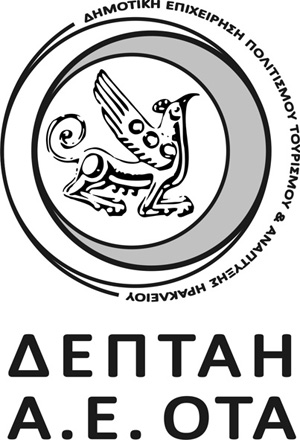 ΓΡΑΦΕΙΟ ΠΡΟΕΔΡΟΥΗράκλειο, 28.04.2016Αρ. Πρωτ. 728ΠΑΡOΧΗ ΥΠΗΡΕΣΙΩΝ:ΗΧΟΛΗΠΤΗ Ή ΜΗΧΑΝΙΚΟΥ ΗΧΟΥ, ΤΟΥΛΑΧΙΣΤΟΝ ΚΑΤΗΓΟΡΙΑΣ ΤΕ, ΓΙΑ ΤΗΝ ΥΠΟΣΤΗΡΙΞΗ ΤΩΝ ΥΠΗΡΕΣΙΩΝ ΤΗΣ ΔΕΠΤΑΗ Α.Ε. ΟΤΑ ΣΤΗ ΔΙΟΙΚΗΣΗ - ΔΙΑΧΕΙΡΙΣΗ ΤΩΝ ΕΡΓΑΣΙΩΝ ΚΑΤΑΣΚΕΥΗΣ ΤΟΥ ΠΟΛΙΤΙΣΤΙΚΟΥ ΣΥΝΕΔΡΙΑΚΟΥ ΚΕΝΤΡΟΥ ΗΡΑΚΛΕΙΟΥ (Π.Σ.Κ.Η.) ΠΡΟΫΠΟΛΟΓΙΣΜΟΣ:38.520,00 € πλέον ΦΠΑΠΟΡΟΙ:ΠΙΣΤΩΣΕΙΣ ΔΕΠΤΑΗ Α.Ε. ΟΤΑΠΡΟΣΦΟΡΑΠρόχειρος Διαγωνισμός για τη σύναψη Σύμβασης Παροχής Υπηρεσιών Ηχολήπτη ή Μηχανικού Ήχου, τουλάχιστον κατηγορίας ΤΕ, για την «Υποστήριξη των υπηρεσιών της ΔΕΠΤΑΗ Α.Ε. ΟΤΑ στη Διοίκηση - διαχείριση των εργασιών κατασκευής του Πολιτιστικού Συνεδριακού Κέντρου Ηρακλείου (Π.Σ.Κ.Η.)»Αναθέτουσα Αρχή: Δημοτική Επιχείρηση Πολιτισμού, Τουρισμού, Ανάπτυξης Ηρακλείου Α.Ε. ΟΤΑ (ΔΕΠΤΑΗ Α.Ε. ΟΤΑ)Ημερομηνία υποβολής Προσφορών: «Να ανοιχτεί μόνο από την αρμόδια επιτροπή»ΤΙΤΛΟΣ ΕΡΓΟΥΗΜΕΡΟΜΗΝΙΑ ΕΝΑΡΞΗΣ/ ΠΕΡΑΤΩΣΗΣΘΕΣΗΤΙΤΛΟΣ ΕΡΓΟΥ ΑΝΑΘΕΤΟΥΣΑ ΑΡΧΗΣΥΝΤΟΜΗ ΠΕΡΙΓΡΑΦΗ ΗΜΕΡΟΜΗΝΙΑ ΕΝΑΡΞΗΣ/ ΠΕΡΑΤΩΣΗΣΠΡΟΫΠΟΛΟΓΙΣΜΟΣΘΕΣΗΑ/ΑΚριτήρια ΑξιολόγησηςΣυντελεστής ΒαρύτηταςαΕμπειρία βάσει των κριτηρίων της παρ. 7.1.1.35%βΕξειδικευμένη εμπειρία βάσει των κριτηρίων της παρ. 7.1.2.50%γΕιδικές γνώσεις και υποδομή υποψηφίου αναδόχου βάσει της παρ. 10.4.II.γ15%ΣΥΝΟΛΟ100%ΑΡΙΘΜΗΤΙΚΩΣΟΛΟΓΡΑΦΩΣΟΙΚΟΝΟΜΙΚΗ ΠΡΟΣΦΟΡΑ ΣΤΟ ΣΥΝΟΛΟ ΤΟΥ ΕΡΓΟΥΕΚΠΤΩΣΗΦ.Π.Α. 23%ΣΥΝΟΛΟ ΜΕ ΦΠΑ